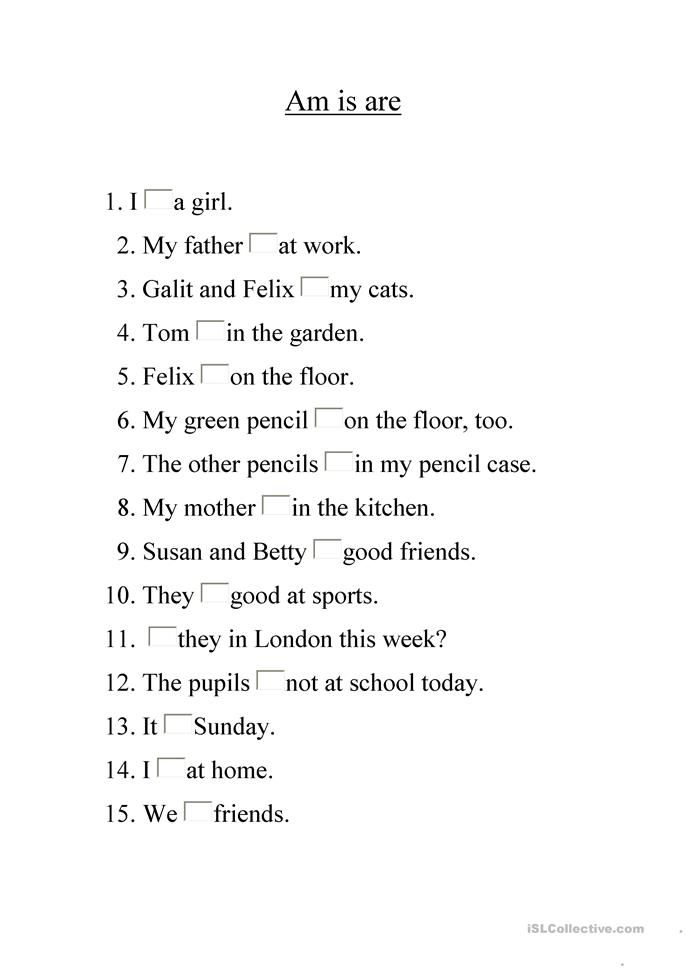 №ПредметТема урокаИнтернет ресурсПрактическое задание КонтрольКомментарий1Рус. ЯзОбособленные обстоятельстваП.38 правило стр.225 упр.396,397Фото вкСледите за трансляцией уроков на первом Ярославском2ОбществознаниеРоль государства в экономикеРоссийская электронная школаresh.edu.ruУрок «Роль государства в экономике» https://resh.edu.ru/subject/lesson/2943/start Основная часть и тренировочные задания Учебник Л.Н. Боголюбова Обществознание Параграф 23, вопросы 1-3.Ответы на вопросы фотографировать и присылать на почту, при этом подписать класс, ФИОrudenkold77@gmail.com3АлгебраСистемы уравнений2)ЯКласс1)Стр. 197 Задания для самопроверки №1-9 (постараться сделать самим!)2)Открываем ресурс «ЯКласс», выбираем предмет «Алгебра», 7 класс, «Системы двух линейных уравнений с двумя переменными»1)Фотографируем, присылаем все фотографии за неделю одним файлом на почту2)Выполнение (время, кол-во)1)Выполнить задание в тетрадях. Пишем число, тема, номер, вычислени2)Читаем теоретический материал, затем выполняем задания по данной теме4ГеографияПовторение пройденного материалаДокумент с заданием см. в группеВыполненное задание прислать на почтуВнести ответы в таблицу, подписать класс и ФИО52 – ой Ин. ЯзНем. Яз:Повторение. Подготовка к путешествию по ГерманииАнгл. Яз:Повторение глагола to beНем. Яз:Multiurok.ruНем. Яз:Лексико-грамматические тесты для 8 класса Найти тему «Wir bereiten uns auf eine Deutschlandreise vor» выполнить все задания до сл. темыАнгл. Яз:ФОТО НИЖЕАнгл. Яз:Выполнить и прислать на почту6ОБЖБезопасный отдых на водоемахОтветить на вопросы:1.На всех ли водоемах можно купаться?2.Какие критерии определяют вашу безопасность при купании на водоемах?3.Почему не рекомендуется плавать на надувных предметах (матрас. Камера и др.)?4.Какие меры безопасности следует соблюдать во время водного похода?Ответить на вопросы письменно в тетрадь